FIRST DATE IS SEPTEMBER 25TH!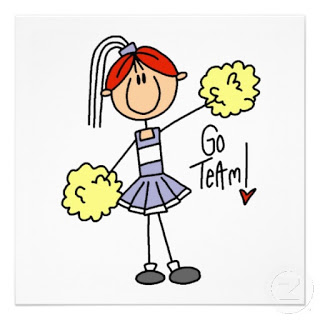 
JUNIOR K - 2ND GRADES   5:30-6:10pm          3rd – 5TH GRADES   6:10-6:45pm